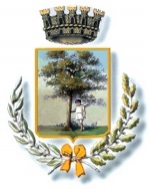 COMUNE DI MARANO DI NAPOLISETTORE DEMOGRAFICO –UFFICIO ELETTORALESede Municipale Via S. Nuvoletta - Piano 3^ - tel. 0815769324OPEN-DAY PER IL RILASCIO DELLE CIEIn vista delle prossime consultazioni di ballottaggio, indette per i giorni domenica 28 e lunedì 29 maggio 2023, quest’Amministrazione intende organizzare gli Open Day CIE, dedicati al solo rilascio della Carta d’Identità Elettronica.A tal fine, nei giorni di sabato e domenica del mese di Maggio c.a. l’ufficio anagrafe sarà aperto dalle ore 8.30 alle ore 12,30 per il solo rilascio delle carte d’identità elettroniche.						         LA COMMISSIONE STRAORDINARIA						         BASILICATA-GARRAMONE-ANTONETTICos’è l’Open-Day CIEE’ una giornata straordinaria dedicata al rilascio delle Carte d’Identità Elettroniche.Quando si svolgeràIl primo appuntamento si terrà nei giorni di sabato e domenica del mese di  MAGGIO 2023.Precisamente: Sabato 20 e Domenica 21 maggioA chi è rivoltoAi cittadini residenti in Marano di Napoli che vogliono ottenere il rilascio della CIE.E’ possibile presentarsi all’ Open-Day anche se è stato già prenotato un appuntamento. Una volta ottenuta la CIE saranno gli Ufficiali di Anagrafe a cancellarlo.Come funzionaI cittadini si presentano allo sportello senza appuntamento ottenendo un tagliando con il numero progressivo di arrivo. Gli Uffici provvederanno a chiamare gli utenti secondo il numero progressivo assegnato. Dopo le ore 11,30 l’Ufficio rilascerà ulteriori biglietti proporzionalmente al tempo utile rimanente alla chiusura prevista per le ore 12,30. Quanto si paga per diritti e cosa occorreIl rilascio della CIE comporta il pagamento di diritti per € 22,50 ( se la carta d’identità posseduta è scaduta o come primo rilascio), mentre € 28,00 ( se la carta d’identità posseduta è ancora valida o se è stata smarrita/deteriorata), pagabili con carta bancomat utilizzando i POS a sportello o tramite PagoPA, in via residuale ed eccezionale possono essere accettati i contanti.Il Cittadino che si reca allo sportello per il rilascio della CIE deve essere munito di una fototessera, della tessera sanitaria Codice Fiscale e del documento di riconoscimento.I cittadini che hanno smarrito la carta d’identità dovranno produrre denuncia alle competenti Autorità.Quali sono gli Uffici aperti e quali orari osservanoL’ Ufficio anagrafe che si occupa del rilascio si trova alla Via Carabinieri Salvatore Nuvoletta ed è ubicato al piano terra.Per l’occasione osserverà i seguenti orari: Sabato e domenica dalle ore 08,30 alle ore 12,30